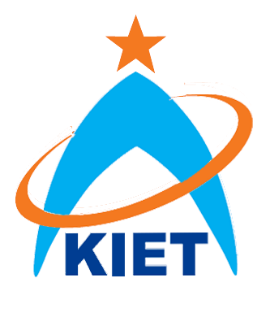 Alumni Association Membership FormMissionThe mission of KIET Alumni Association is to maintain a life time affiliation with graduates through opportunities, guest speaker sessions, internship and placements and other events & activities to facilitate students and alumni and ultimately to contribute to success of the University.	Full Name:		Reg #				Degree / Major:		Email Add (personal): 			Graduation Year:		Cell Nos: 			Organization Name: 			Designation & Dept: 			Work Phone:		If Alumni wish to support needy students financially or in any above areas, may contact as under;Corporate Relations Dept.KIETPAF Airmen Academy, Korangi Creek,Karachi.Ph: 	3509-2324-30Note:	Please fill this form and send it to farhan@kiet.edu.pk